Ihmerter Schule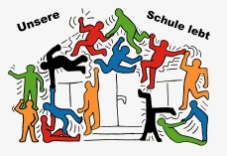 Deine Meinung ist uns wichtig.Fülle dazu den Bogen aus. Danke für deine Mithilfe.Dein Name: ______________________	Deine Klasse: ________Lehren und LernenLehren und LernenLehren und LernenLehren und LernenLehren und Lernen2.4Lernerfolgsüberprüfung und LeistungsbewertungLernerfolgsüberprüfung und LeistungsbewertungLernerfolgsüberprüfung und LeistungsbewertungLernerfolgsüberprüfung und LeistungsbewertungMeine Lehrerinnen und Lehrer sagen uns, was wir tun müssen, um gut zu lernen und tolle Ergebnisse zu bekommen.Meine Lehrerinnen und Lehrer markieren meine Fehler. Das hilft mir beim Lernen.Meine Lehrerinnen und Lehrer erklären mir, was sie markiert haben, wenn ich es nicht verstehe.Meine Lehrerinnen und Lehrer sagen mir auch, was ich gut kann.Meine Lehrerinnen und Lehrer geben mir Tipps, wie ich weiterlernen kann.